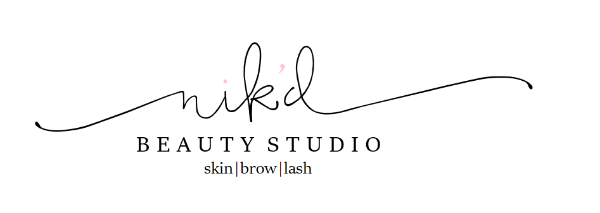 pHidrofacial: What is it??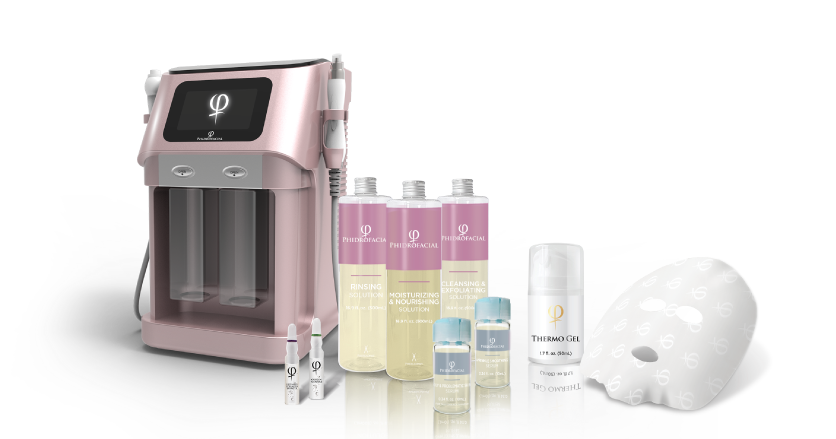 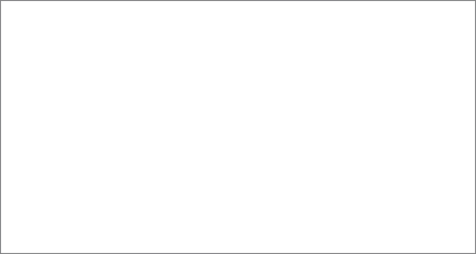 -IT IS AN INVIGORATING, NON-INVASIVE FACIAL CLEANSING TREATMENT THAT LASTS JUST 30 MINUTESIt is a new level of hydration facial machines, as a non-invasive treatment to clear out the pores, hydrate and brighten the skin. PHIDROFACIAL technology exfoliates, extracts impurities, plumps and moisturizes the skin all with one unit.The cooling massage head piece helps to shrink pores, brighten skin color and supply the skin cells with water and energy, helping the skin to absorb oxygen and nutrition much better than usual. High frequency vibration technology intensely degrades water molecules into nano - grade spray particles, which penetrate through the skin and give it an immediate glow and more even complexion. PHIDROFACIAL facial treatment is great for skin detox and rebalancing, for those who want to improve skin structure and get a more even skin tone.Skin exfoliation solution intended for deep cleansing of pores and refreshing the face, promoting cell renewal process.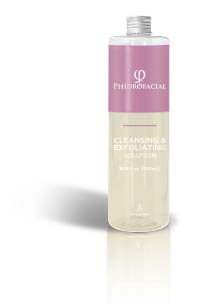 Rich in salicylic acid which unclogs pores and eliminates skin congestion. Spirulina extract provides antioxidant and skin calming properties, reducing redness, as well as prevents aging signs.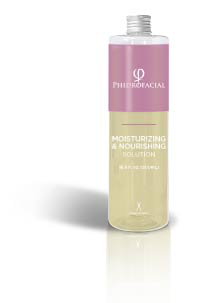 Hydrating solution formulated to provide deep moisture during Phidrofacial treatment. Hyaluronic acid helps the skin to retain moisture and achieve a healthy glow. Mallow extract improves skin structure, while tea tree oil makes sure the skin inflammations are soothed.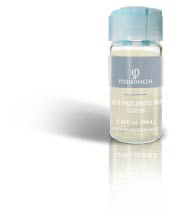 Customized infusing Serums-Oily & problematic skin- A sebum regulating serum with deep absorbing properties used during Phidrofacial treatments! Formulated to reduce inflammation and acne and to prevent post acne scarring.Maritime pine extract is a potent antioxidant which speeds up the wound-healing process and reduces the size of scars and spots. Bisabolol soothes inflammation, calms down redness and irritation, improving the skin protective barrier.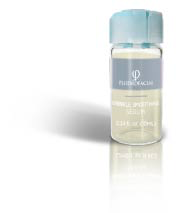 Wrinkle Smoothing Serum-Peptides rich serum formulated to act on preventing and correcting signs of aging. It improves the appearance of fine lines, wrinkles and age spots. Strengths the skin protective barrier and the ability of the skin to retain moisture.What type of treatment is Phidrofacial?Phidrofacial is an invigorating, non-invasive facial cleansing treatment that can be done in 30-60 minutes. It is designed to meet the specific needs of all skin types. It offers instant, noticeable results with no downtime or irritation. Phidrofacial treatment removes dead skin cells and extracts impurities while simultaneously bathing the skin in cleansing and rich moisturizing serums. The treatment is soothing, refreshing, non-irritating and immediately effective.Why is Phidrofacial good for my skin?Hydration is the foundation of healthy, radiant skin. Irritation of the skin has been proven to increase the signs of aging. Phidrofacial is a hydrating and non-irritating treatment.Who is a candidate for this treatment?Phidrofacial treatment is designed for all skin types. Even the most sensitive skin easily tolerates the treatment. A skincare professional may choose specific treatment serums and/or customize the treatment to suit a specific client’s unique skin conditions and needs. Consult your physician or skincare professional for a skin evaluation and sensitivity test.How long does the treatment take? Is there any downtime or pain involved?Phidrofacial is a fast, efficient treatment that takes as little as 30 minutes. You may return to your normal activities right after the treatment since there is no downtime.What results may be expected? How many treatments are needed to see results? How long do the results last?Many clients report seeing visible skin refinement and an even, radiant skin tone after just one treatment. The smooth results and hydration may last 5 to 7 days or even longer. We don’t believe in quick fixes, so one treatment per month is recommended for improving the appearance of fine lines, wrinkles, hyperpigmentation, oily and congested skin. Continued Phidrofacial treatments are highly recommended to maintain skin health results.Can I wear makeup after undergoing the treatment?It is recommended that you avoid situations that cause perspiration for the rest of the day after Phidrofacial (exercise, saunas, swimming pools or hot tubs). Avoid sun exposure or exfoliation for a week after Phidrofacial. In case of sun exposure after the treatment, apply SPF.Makeup application is allowed immediately after treatment but is great to give your skin a break for the rest of the day, if possible.